Radio CommunicationFilters enable radio receivers to only "see" the desired signal while rejecting all other signals (assuming the other signals have different frequency content).DC power suppliesFilters are used to eliminate undesired high frequencies (i.e., noise) that are present on AC input lines. Additionally, filters are used on a power supply's output to reduce ripple.Audio electronicsA crossover network is a network of filters used to channel low-frequency audio to woofers, mid-range frequencies to midrange speakers, and high-frequency sounds to tweeters.Used in Audio Applications for Equalization purposes.Used in Receivers such as Super-heterodyne etc for efficient reception of the baseband signals.Designing a Low-Pass Filter with 0.005Ω resistor and 0.01F capacitorA 100V Amplitude was selected with a frequency of 1Hz for the Sine Wave Source.Determining the Cut-off frequencyThe cut-off frequency is calculated by F= ½*(pi*R*C)When R= 0.005Ω and C= 0.01FF= 0.5*pi*0.005*0.01=3189.099 Hz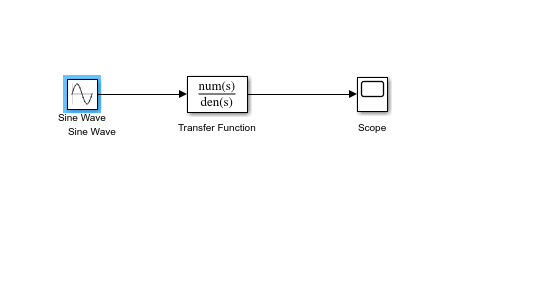 Design OutputThe transfer function equation for the circuit is given as (1/RC)/(S + 1/RC)When R= 0.005Ω and C= 0.01FTransfer Fcn = (1/0.005*0.01)/ (S + (0.005*0.01))= (20000)/(s+ 20000)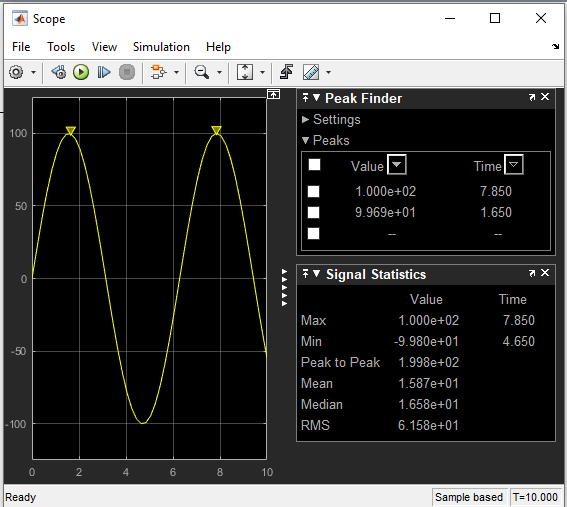 If two signals of 5 KΩ and 2 KΩ are pass through the filter at different intervals. Discuss your observationWhen the signal of 5 KΩ is passed through the filter, the following result is obtained: The transfer function equation for the circuit is given as (1/RC)/ (S + 1/RC)When R= 5000Ω and C= 0.01FTransfer Fcn= (1/5000*0.01)/ (S + (5000*0.01)) = (0.02)/ (s+ 0.02)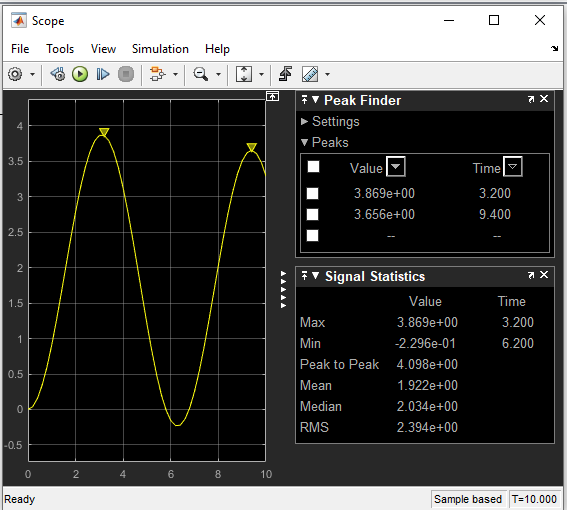 Observation: The signal is attenuated to 3.869 ohmsWhen the signal of 2K ohms is passed through the filter the following are obtained results: The transfer function equation for the circuit is given as (1/RC)/ (S + 1/RC)When R= 2000Ω and C= 0.01FTransfer Fcn= (1/2000*0.01)/ (S + (2000*0.01)) = (0.05)/ (s+ 0.05)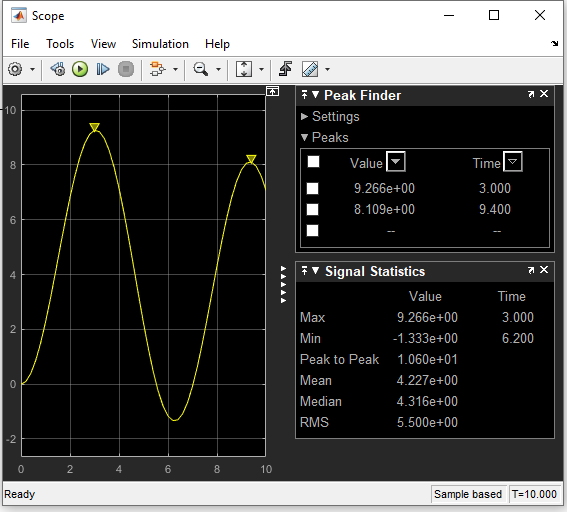 Observation: The signal is attenuated to 9.266 ohms